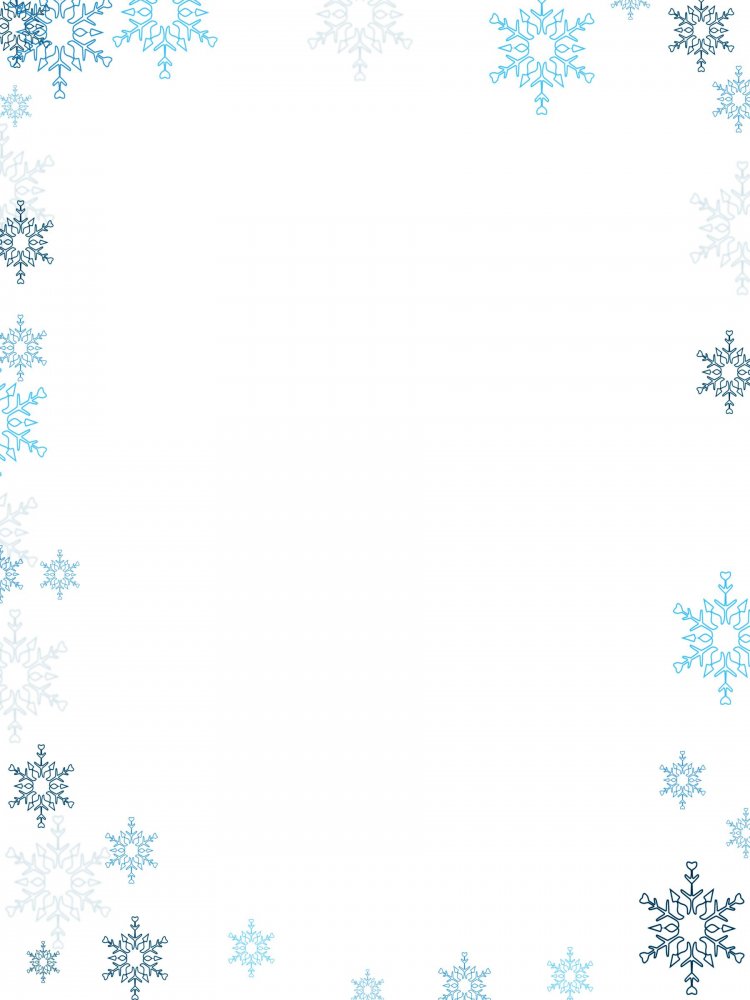 Новогодние мероприятия по МАУК «Чишминский районный Дворец культуры»с 22 декабря 2022г.  по 8 января 2023г.с 21.12.2022 по 29.12.2022г.10.00 -11.30 -Детский спектакль «Мечты сбываются, или новогодние приключения Снеговиков (Зрительный зал РДК) (3+) – 200 руб.12.00- 13.30- Детский спектакль «Мечты сбываются, или новогодние  приключения Снеговиков (Зрительный зал РДК) (3+) – 200 руб.С 21.12.2022 по 29.12.2022г.16.00ч- 17.00 – Молодежная программа «Настроение плюс» (Чишминский РДК) (12+) – 200 руб.23.12.2022г.19.00 -23.00  – Новогодние посиделки (Чишминский РДК) (45+) – 150 руб.24.12.2022г. в 12.00ч - Парад Дедов Морозов (Центральная площадь рпЧишмы) (6+) - бесп27.12.2022г.19.00- 21.00 - Новогодние посиделки «Новогоднее настроение» (Кляшевский СМФК) (45+) – бесп.27.12 .2022г.15.00 – 16.00 -Познавательный час «Мастерская  Деда Мороза» (Барсуанбашевский СК) (6+) - бесп27.12. 2022г.16.00 - Мастер – класс по изготовлению новогодних украшений «Мастерская Деда Мороза» в социальной сети ВКонтакте  https://vk.com/club93709554 (Игнатовский СДК) (6+) - бесп27.12.2022г15.00-16.00 - Конкурс снеговика «Снежная скульптура» (Ябалаклинский СК)  (6+) - бесп28.12.2022г.11.00  - Мастер-класс «Создание эко ёлки своими руками» в социальной сети ВКонтакте  https://vk.com/chishrdk (Чишминский РДК)  (6+) – беспл.28.12.2022г.16.00-18.00 - Дискотека для детей «Новогодний калейдоскоп» (6+) – беспл. (Булякбашевский СК)28.12.2022г.14.00-15.00 - Предновогодние забавы для детей (площадка, Калмашевский СДК) (6+) - беспл29.12.202211.00 - Мастер-класс «Новогодняя игрушка» Символ года в социальной сети ВКонтакте https://vk.com/chishrdk (Чишминский РДК) (6+) - беспл29.12.202213.00- 15.00 - Новогодний утренник «Чудеса приходят» (Дмитриевский СДК)  (6+) - беспл30.12.2022г. 10.00-18.00- Музыкальная поздравительная видео-открытка «Новый год к нам мчится…» в социальной сети ВКонтакте https://vk.com/chishrdk (6+) - беспл. (Чишминский РДК)30.12.22г 12.00-13.30ч.- Детский новогодний утренник: «Новогодний маскарад» (СК хутора Верхний) (6+) – беспл.С 02.01.23- 03.01. 23г10.00 -11.30 - Программа «Мечты сбываются или новогодние приключения Снеговиков» (Зрительный зал РДК) (3+) – 200 руб.03.01.2023г.14.00 – 15.00 - Игровая программа «Веселый Снеговичок» (Алкинский СК) (6+) – беспл.03.01.23г10.00-12.00 - Детская  игровая программа «Веселая путаница у елки» (Старомусинский СДК) (6+) – беспл.03.01.2023г.12.00 - Выставка рисунков "Здравствуй праздник Новый год" (Теперишевский СК) (6+) – беспл.03.01.23г.Онлайн –конкурс «СтихиЯ Новогодняя» в социальной сети ВКонтакте https://vk.com/public209805838 (Верхне-Терминский СДК) (6+) - беспл.05.01.2023г.12.00 – Конкурсно - игровая программа «Ах, зимушка – зима» (Прилегающая территория Кляшевский СМФК) (6+) – беспл.05.01.2023г12.00-13.00 – Читаем стихи о Зиме (Дурасовский СДК) (6+) – беспл.05.01.2023г15.00 - Игровая – познавательная программа «Саночки-салочки» (СК хутора Нижний) (6+) - беспл06.01.2023г.20.00-23.00 – Рождественские встречи (Чишминский РДК) (45+) – 150 руб.06.01.2023г12.00- 13.00 -  Конкурс рисунков на снегу колером «Зимушка зима» (Бишказинский СДК) (6+) - беспл06.01.2023г15.00 – 16.00 - Игры на свежем воздухе «Снеговик у кого больше?» (Уразбахтинский СДК) (6+) - беспл07.01.2023г.18.00 – 21.00 - Вечер отдыха «Почудим?!» (Горновский СДК) (50+) – беспл.07.01. 2023 12.00 – 13.00 - Рождественские «Колядки»(Шингак- кульский СДК) (6+) - беспл07.01. 2023 12.00 – 13.00 - Игра в снежки – зимние забавы (Салиховский СДК) (6+) - беспл07.01.202321.00-23.00 – Танцевальный вечер «Танцуем вместе!» (Сафаровский СДК) (12+) -50 руб.08.01.2023г.15.00-17.00 - Рождественские встречи « Очарование Рождества» (Санжаровский СК) (6+) - беспл08.01.2023г.14.00- 15.00 - Зимние старты Катание на лыжах (Енгалышевский СДК) (6+) – беспл.